K4 – DMilí studenti, vyplňte si následující pracovní listy a pošlete mi je a vyplňte následující test, který vychází z pracovních listů z minulého týdne:https://forms.gle/hkWPfnpdR95h9FVg8 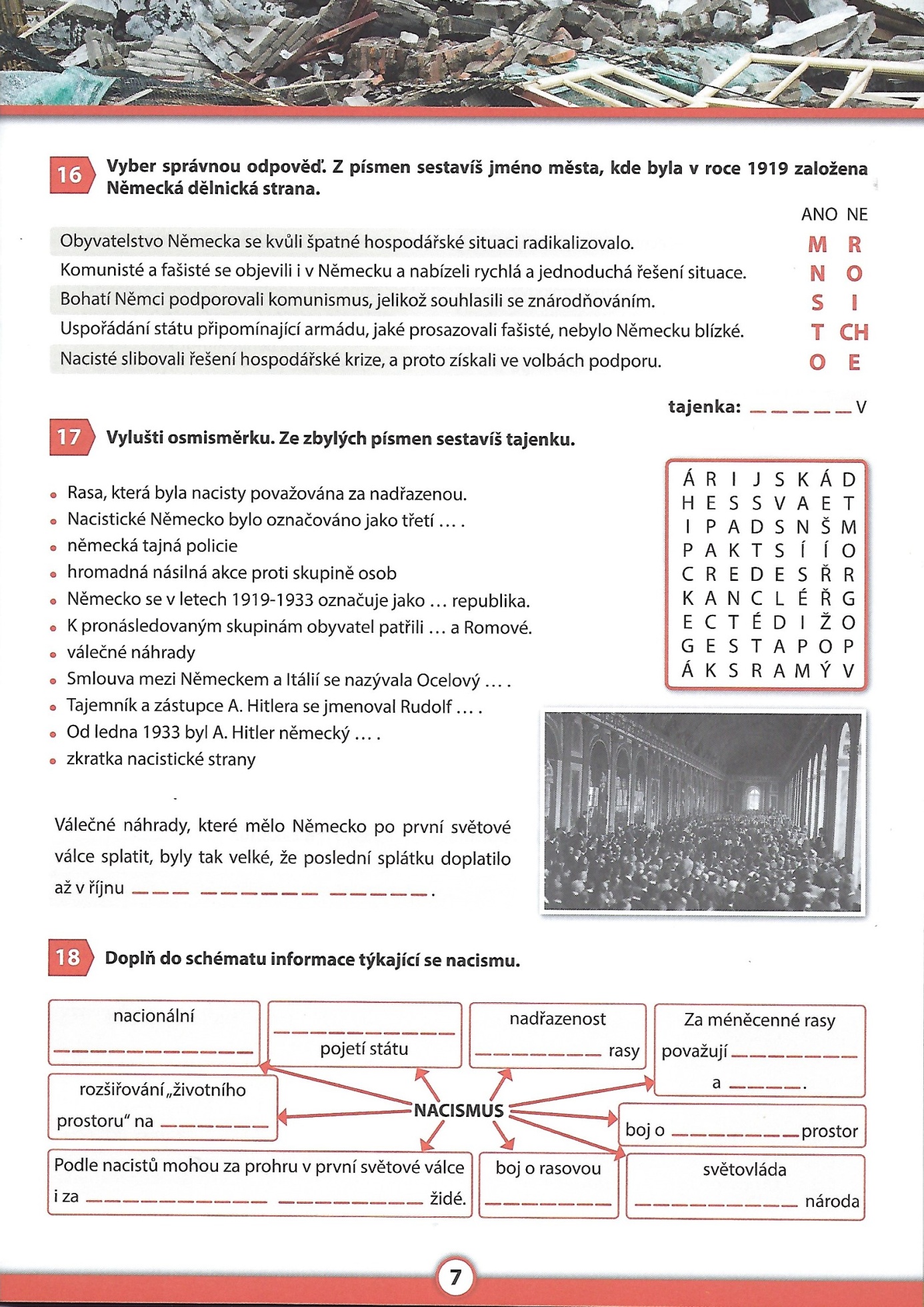 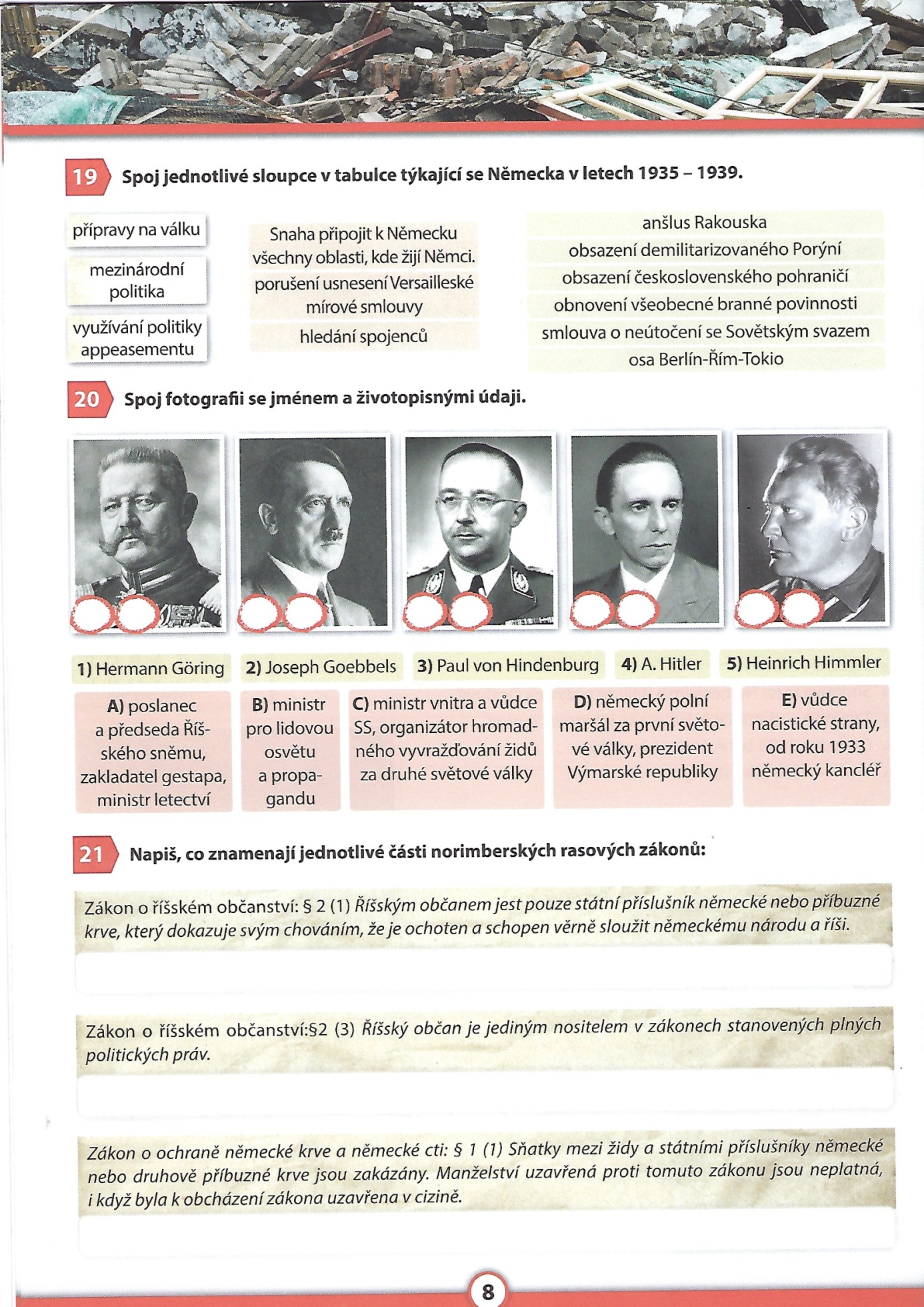 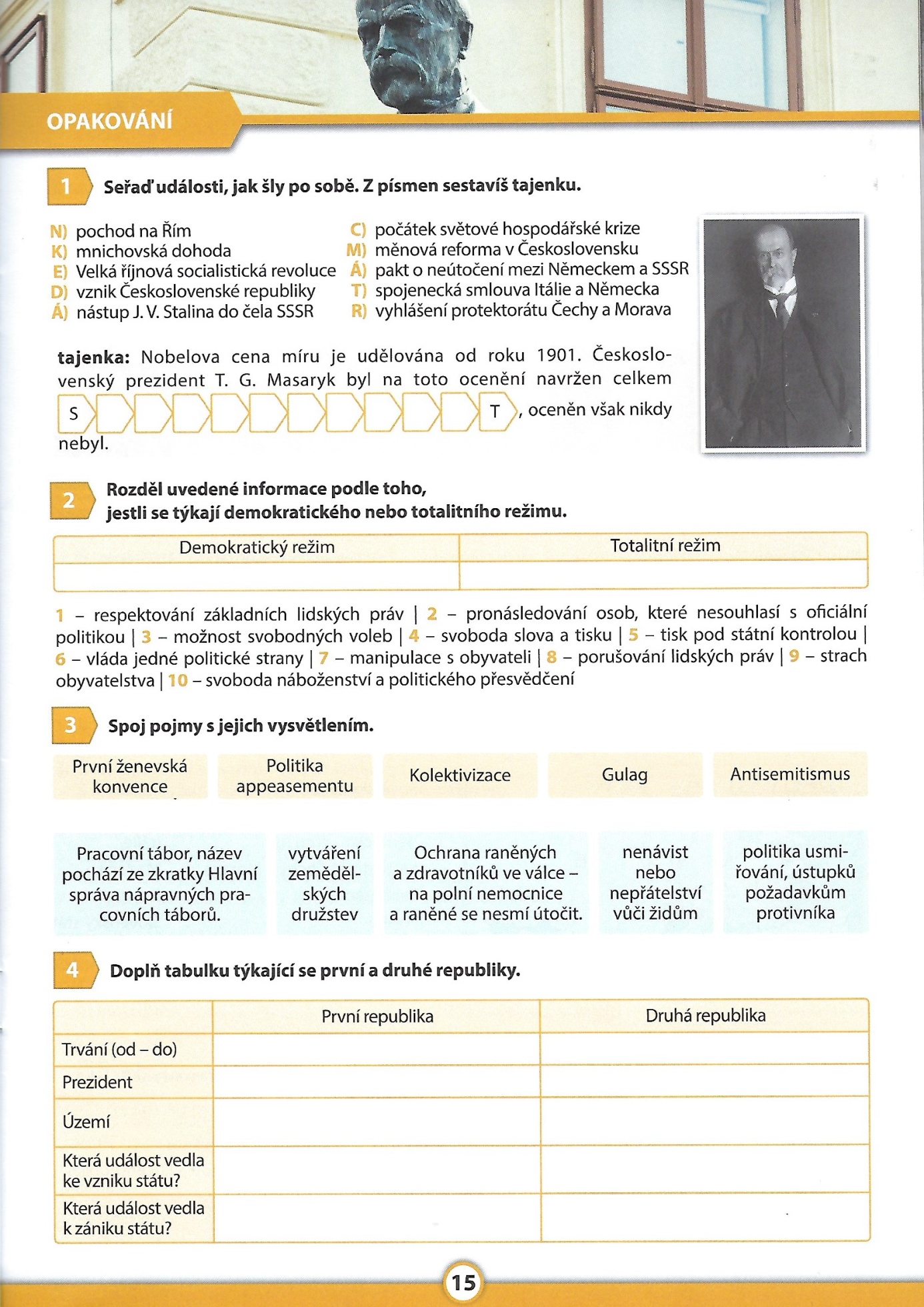 